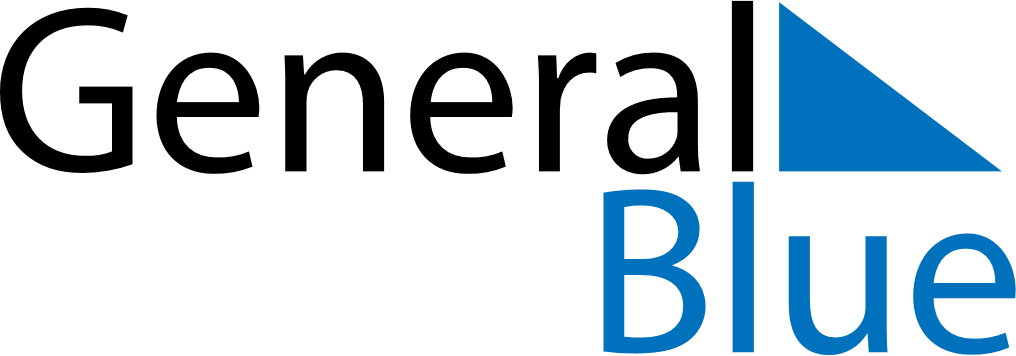 June 2024June 2024June 2024June 2024June 2024June 2024June 2024Mariestad, Vaestra Goetaland, SwedenMariestad, Vaestra Goetaland, SwedenMariestad, Vaestra Goetaland, SwedenMariestad, Vaestra Goetaland, SwedenMariestad, Vaestra Goetaland, SwedenMariestad, Vaestra Goetaland, SwedenMariestad, Vaestra Goetaland, SwedenSundayMondayMondayTuesdayWednesdayThursdayFridaySaturday1Sunrise: 4:05 AMSunset: 9:59 PMDaylight: 17 hours and 54 minutes.23345678Sunrise: 4:04 AMSunset: 10:01 PMDaylight: 17 hours and 57 minutes.Sunrise: 4:03 AMSunset: 10:02 PMDaylight: 17 hours and 59 minutes.Sunrise: 4:03 AMSunset: 10:02 PMDaylight: 17 hours and 59 minutes.Sunrise: 4:01 AMSunset: 10:04 PMDaylight: 18 hours and 2 minutes.Sunrise: 4:00 AMSunset: 10:05 PMDaylight: 18 hours and 4 minutes.Sunrise: 3:59 AMSunset: 10:06 PMDaylight: 18 hours and 7 minutes.Sunrise: 3:58 AMSunset: 10:08 PMDaylight: 18 hours and 9 minutes.Sunrise: 3:58 AMSunset: 10:09 PMDaylight: 18 hours and 11 minutes.910101112131415Sunrise: 3:57 AMSunset: 10:10 PMDaylight: 18 hours and 13 minutes.Sunrise: 3:56 AMSunset: 10:11 PMDaylight: 18 hours and 15 minutes.Sunrise: 3:56 AMSunset: 10:11 PMDaylight: 18 hours and 15 minutes.Sunrise: 3:56 AMSunset: 10:12 PMDaylight: 18 hours and 16 minutes.Sunrise: 3:55 AMSunset: 10:13 PMDaylight: 18 hours and 18 minutes.Sunrise: 3:55 AMSunset: 10:14 PMDaylight: 18 hours and 19 minutes.Sunrise: 3:54 AMSunset: 10:15 PMDaylight: 18 hours and 20 minutes.Sunrise: 3:54 AMSunset: 10:16 PMDaylight: 18 hours and 21 minutes.1617171819202122Sunrise: 3:54 AMSunset: 10:16 PMDaylight: 18 hours and 22 minutes.Sunrise: 3:54 AMSunset: 10:17 PMDaylight: 18 hours and 23 minutes.Sunrise: 3:54 AMSunset: 10:17 PMDaylight: 18 hours and 23 minutes.Sunrise: 3:53 AMSunset: 10:17 PMDaylight: 18 hours and 23 minutes.Sunrise: 3:53 AMSunset: 10:18 PMDaylight: 18 hours and 24 minutes.Sunrise: 3:54 AMSunset: 10:18 PMDaylight: 18 hours and 24 minutes.Sunrise: 3:54 AMSunset: 10:18 PMDaylight: 18 hours and 24 minutes.Sunrise: 3:54 AMSunset: 10:18 PMDaylight: 18 hours and 24 minutes.2324242526272829Sunrise: 3:54 AMSunset: 10:19 PMDaylight: 18 hours and 24 minutes.Sunrise: 3:55 AMSunset: 10:19 PMDaylight: 18 hours and 23 minutes.Sunrise: 3:55 AMSunset: 10:19 PMDaylight: 18 hours and 23 minutes.Sunrise: 3:55 AMSunset: 10:18 PMDaylight: 18 hours and 23 minutes.Sunrise: 3:56 AMSunset: 10:18 PMDaylight: 18 hours and 22 minutes.Sunrise: 3:57 AMSunset: 10:18 PMDaylight: 18 hours and 21 minutes.Sunrise: 3:57 AMSunset: 10:18 PMDaylight: 18 hours and 20 minutes.Sunrise: 3:58 AMSunset: 10:17 PMDaylight: 18 hours and 19 minutes.30Sunrise: 3:59 AMSunset: 10:17 PMDaylight: 18 hours and 17 minutes.